Area and Perimeter of Compound Shapes GREEN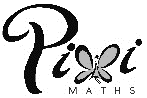 Below are 6 shapes made up of rectangles. Calculate the areas and perimeters of each of the shapes. Start by calculating any missing sides.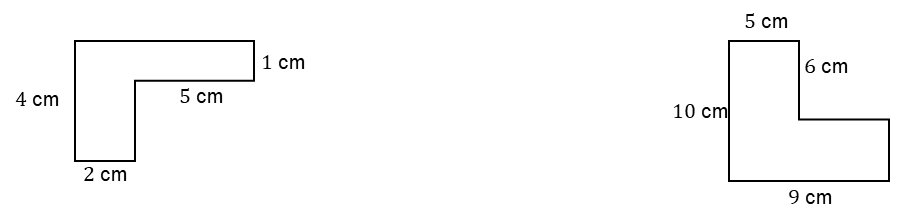 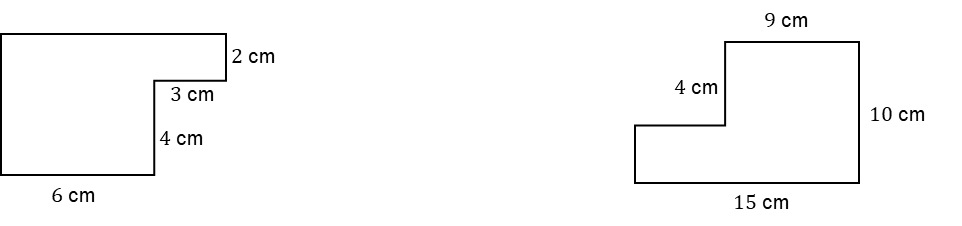 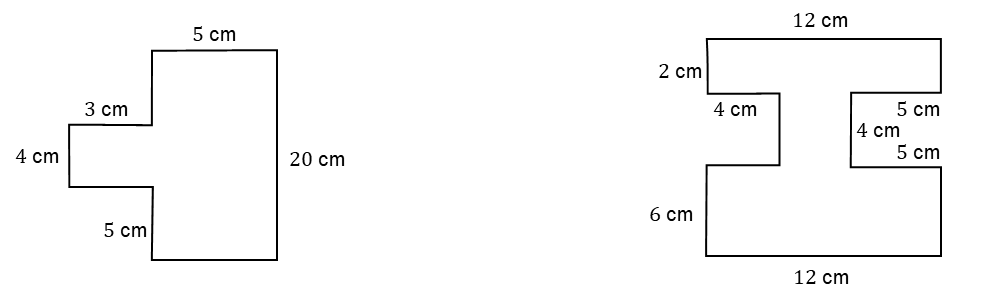 Area and Perimeter of Compound Shapes AMBERBelow are 6 shapes made up of rectangles. Calculate the areas and perimeters of each of the shapes. Start by calculating any missing sides.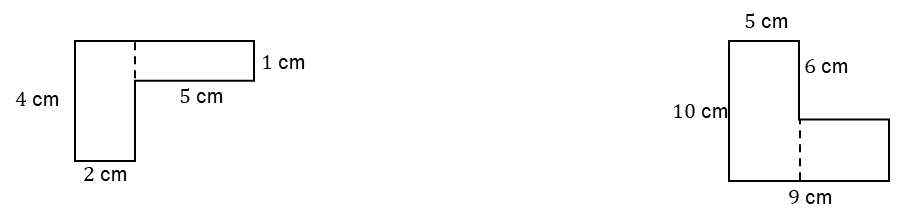 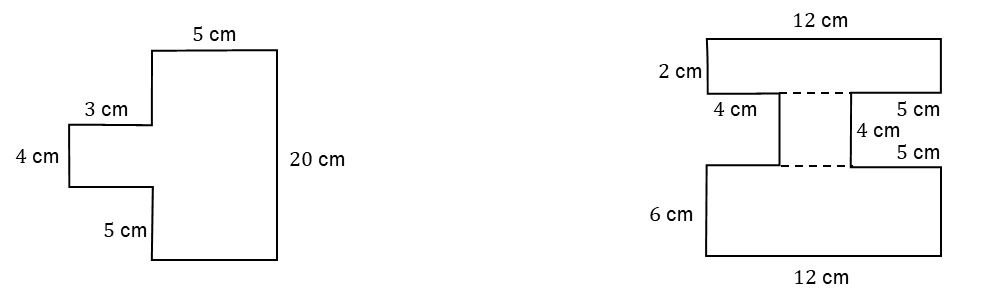 Area and Perimeter of Compound Shapes REDBelow are 6 shapes made up of rectangles. Calculate the areas and perimeters of each of the shapes. Start by calculating any missing sides.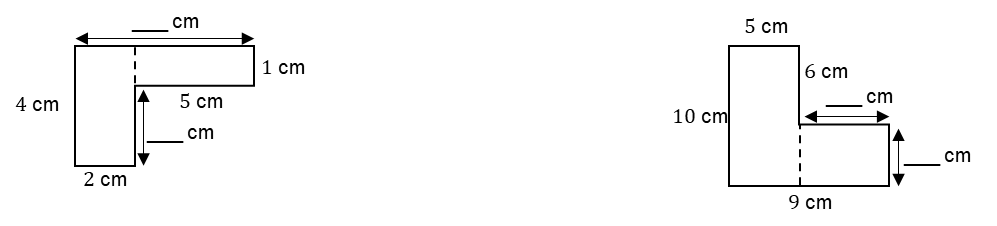 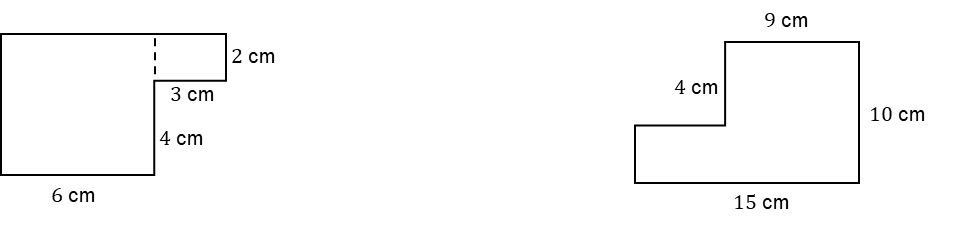 